Fiche projet 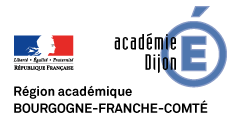 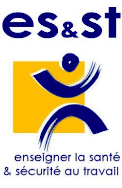 « Prévention des risques professionnels » Merci de compléter le tableau ci-dessous et le retourner à m-claude.relin@ac-dijon.fr ÉtablissementLYCEE ALEXANDRE DUMAINE, 71000 MACONNom du projet/actionGlobalObjectifPrévention sécurité au travailDescriptif du projetInformer, prévenir les élèves des risques lors d’activités professionnellesPublic concerné(nombre, diplôme préparé)Toutes les classes :Classes de Cap  MBI et APH- PRAP                             APR et APH-SSTClasses Hôtellerie SST en classe de première Classes Tertiaires SST facultatif en terminale1 heure de PSE par classe hebdomadairePersonnes référentesM. CHAUVEAU Référent « prévention sécurité travail »Cette action s’inclut-elledans le projet d’établissement ?OUICalendrierFin premier trimestre, début deuxième trimestreMoyens mis en œuvrePaiement heures Formateur PRAP et SST (pour SST professeurs du lycée)Frein et levierPeu de motivation, moyen horaire trop justeÉvaluation du projet(si c’était à refaire…pistes d’amélioration…)Taux d’incidents en classe, comment motiver nos élèves pour ces formations